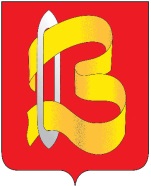 Ивановская областьКонтрольно-счетная комиссиягородского округа Вичуга155331, Ивановская область, г. Вичуга, ул. 50 лет Октября, д.19, офис 302.Тел (49354) 3-01-84, 3-01-85      Е-mail: kskgovichuga@mail.ruОГРН 1123701000697  ОКПО 37338107   ИНН 3701047637   КПП 370101001Заключениена проект решения  городской  Думы городского округа Вичуга№ 10  «Об утверждении отчета об исполнении мероприятий Комплексной Программы социально-экономического развития городского округа Вичуга за 2016 год» 17.03.2017г.Городская Дума городского округа Вичуга письмом от  01.03.2017г.  года за № 49  для дачи заключения представила Контрольно-счетной комиссии городского округа Вичуга проект решения городской Думы городского округа  Вичуга № 10  «Об утверждении отчета об исполнении мероприятий Комплексной Программы социально-экономического развития городского округа Вичуга за 2016 год» Заключение Контрольно-счетной комиссии городского округа Вичуга (далее по тексту Контрольно-счетная комиссия) на проект решения подготовлено на основании норм и положений Бюджетного кодекса Российской Федерации, Положения о бюджетном процессе в городском округе Вичуга, Положения о Контрольно-счетной комиссии городского округа Вичуга.  Данный проект решения разработан в соответствии с Федеральным законом «Об общих принципах организации местного самоуправления в Российской Федерации» от 06.10.2003г. №131-ФЗ, Уставом городского округа Вичуга, а также Решением городской Думы городского округа Вичуга от 30.05.2013г. № 43 «Об утверждении Положения о порядке ежегодного отчета об исполнении мероприятий Комплексной программы социально-экономического развития городского округа Вичуга».В данном проекте представлен отчет об исполнении мероприятий Комплексной программы социально-экономического развития городского округа Вичуга за 2016 год в разрезе всех источников финансирования.В ходе финансово-экономической экспертизы проекта был проведен анализ соответствия:- плановых показателей мероприятий Комплексной программы  представленного проекта, плановым показателям Решения городской Думы городского округа Вичуга от 29.12.2016г. «О внесении изменений в решение городской Думы городского округа Вичуга от 23.12.2015г. № 38 «О бюджете городского округа Вичуга на 2016 год»;- фактически исполненных показателей мероприятий Комплексной программы  представленного проекта, фактически исполненным показателям проекта решения городской Думы городского округа Вичуга «Об исполнении бюджета городского округа Вичуга за 2016 год».В ходе проверки отклонений финансовых показателей не выявлено.Контрольно-счетная комиссия считает, что представленный проект решения городской Думы городского округа Вичуга шестого созыва № 10 «Об утверждении отчета об исполнении мероприятий Комплексной Программы социально-экономического развития городского округа Вичуга за 2016 год» не противоречит нормам и положениям законодательства Российской Федерации, Уставу городского округа Вичуга.И.О. Председателя Контрольно-счетнойКомиссии городского округа Вичуга                                                      Л.А.КисляковаИсп. Клюева Ю.Г.3-01-85